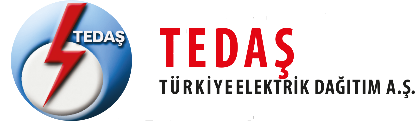 İtiraz ve Şikayet Sahibi tarafından doldurulacaktır. Eksik başvurular dikkate alınmayacaktır.İTİRAZ VE ŞİKAYET SAHİBİNİNİTİRAZ VE ŞİKAYET SAHİBİNİNİtiraz ve Şikayet Sahibi tarafından doldurulacaktır. Eksik başvurular dikkate alınmayacaktır.Adı Soyadıİtiraz ve Şikayet Sahibi tarafından doldurulacaktır. Eksik başvurular dikkate alınmayacaktır.Adresiİtiraz ve Şikayet Sahibi tarafından doldurulacaktır. Eksik başvurular dikkate alınmayacaktır.Telefonİtiraz ve Şikayet Sahibi tarafından doldurulacaktır. Eksik başvurular dikkate alınmayacaktır.Faxİtiraz ve Şikayet Sahibi tarafından doldurulacaktır. Eksik başvurular dikkate alınmayacaktır.e-Mailİtiraz ve Şikayet Sahibi tarafından doldurulacaktır. Eksik başvurular dikkate alınmayacaktır.Şikayet Nedeniİtiraz ve Şikayet Sahibi tarafından doldurulacaktır. Eksik başvurular dikkate alınmayacaktır.İtiraz Nedeniİtiraz ve Şikayet Sahibi tarafından doldurulacaktır. Eksik başvurular dikkate alınmayacaktır. Tarih: İmza: Tarih: İmza:İTİRAZI VE ŞİKAYETİ KABUL EDEN TEDAŞ MSBM PERSONELİNİNİtiraz ve Şikayet Formu ve Ek Belgeleri teslim alındı.                                                                                                  Şikayet/İtiraz Kayıt No:                                                                                                 Şikayet/İtiraz Kayıt Tarihi:  Adı Soyadı :İmza:     İtiraz/Şikayet Sahibine Geri Bildirim Tarihi:    (İtiraz/Şikayet sahibine en geç 1 hafta içinde itirazının/şikayetinin kayıt altına alındığına dair geri dönüş yapılır.)     İTİRAZI VE ŞİKAYETİ KABUL EDEN TEDAŞ MSBM PERSONELİNİNİtiraz ve Şikayet Formu ve Ek Belgeleri teslim alındı.                                                                                                  Şikayet/İtiraz Kayıt No:                                                                                                 Şikayet/İtiraz Kayıt Tarihi:  Adı Soyadı :İmza:     İtiraz/Şikayet Sahibine Geri Bildirim Tarihi:    (İtiraz/Şikayet sahibine en geç 1 hafta içinde itirazının/şikayetinin kayıt altına alındığına dair geri dönüş yapılır.)     İTİRAZI VE ŞİKAYETİ KABUL EDEN TEDAŞ MSBM PERSONELİNİNİtiraz ve Şikayet Formu ve Ek Belgeleri teslim alındı.                                                                                                  Şikayet/İtiraz Kayıt No:                                                                                                 Şikayet/İtiraz Kayıt Tarihi:  Adı Soyadı :İmza:     İtiraz/Şikayet Sahibine Geri Bildirim Tarihi:    (İtiraz/Şikayet sahibine en geç 1 hafta içinde itirazının/şikayetinin kayıt altına alındığına dair geri dönüş yapılır.)     İTİRAZIN VE ŞİKAYETİN DEĞERLENDİRİLMESİİTİRAZIN VE ŞİKAYETİN DEĞERLENDİRİLMESİİTİRAZIN VE ŞİKAYETİN DEĞERLENDİRİLMESİİtiraz ve Şikayet Formu ve Ek Belgeleri İncelendi. Geçerli kılınması için MSB Müdürüne iletildi. MSB Şefinin Adı Soyadı :Tarih:  İmza:  İtiraz ve Şikayet Formu ve Ek Belgeleri İncelendi. Geçerli kılınması için MSB Müdürüne iletildi. MSB Şefinin Adı Soyadı :Tarih:  İmza:  İtiraz ve Şikayet Formu ve Ek Belgeleri İncelendi. Geçerli kılınması için MSB Müdürüne iletildi. MSB Şefinin Adı Soyadı :Tarih:  İmza:  MSB Müdürünün Adı Soyadı :Tarih:  İmza:    KARAR: (Karar ilgili tarafa en geç 1hafta içinde resmi yazı veya e-posta yoluyla iletilir.)MSB Müdürünün Adı Soyadı :Tarih:  İmza:    KARAR: (Karar ilgili tarafa en geç 1hafta içinde resmi yazı veya e-posta yoluyla iletilir.)MSB Müdürünün Adı Soyadı :Tarih:  İmza:    KARAR: (Karar ilgili tarafa en geç 1hafta içinde resmi yazı veya e-posta yoluyla iletilir.)ÖNEMLİ NOT: Sözlü olarak alınan itiraz/şikayetler de bu formun doldurulması ve konunun doğru anlaşıldığına ilişkin itiraz/şikayet sahibinin teyidi alınmalıdır.ÖNEMLİ NOT: Sözlü olarak alınan itiraz/şikayetler de bu formun doldurulması ve konunun doğru anlaşıldığına ilişkin itiraz/şikayet sahibinin teyidi alınmalıdır.ÖNEMLİ NOT: Sözlü olarak alınan itiraz/şikayetler de bu formun doldurulması ve konunun doğru anlaşıldığına ilişkin itiraz/şikayet sahibinin teyidi alınmalıdır.